 Готовим блюдо по мотивам «Одесских рассказов» Исаака Бабеля!                            рыба в мореИнгредиентыСкумбрия – 2 штукиЛук-порей – 1 штукаМорковь – 2 штукиПомидоры – 2 штукиЛимон – 1 штукаСольПаприкаКарриБазилик или ореганоПриготовлениеРыбу выпотрошить, отрезать хвост и голову, промытьПрименить к тушке правило трёх «П» - посолить, поперчить, «полимонить», выдавив на рыбку сок из половины лимона. Пусть 15 минут промаринуется.Лук-порей измельчить, морковь нарезать кружочками, помидоры и оставшуюся часть лимона половинками кружочковНаполнить рыбьи брюшки помидорами и лимономМорковь и лук распределить по дну формы, посолить, поперчить, положить рыбу, посыпать пряностямиПлотно затянуть форму фольгой, сверху сделать несколько проколовЗапекать в духовке при 200 град. 30 минут.Фольгу снять, готовить еще 5 минут.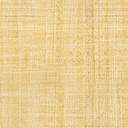 